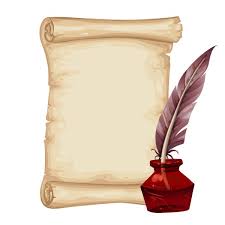     „Zostań młodym poetą”              Z okazji „Tygodnia Bibliotek”       Gminna Biblioteka Publiczna w Narwi                ogłasza konkurs na          „Najciekawszy                  wiersz     o Bibliotece”.Konkurs adresowany do młodzieży                                                                                                                                        w wieku 13 – 15 lat.           Autorzy najciekawszych prac                 zostaną nagrodzeniWiersze można przesyłać do 14 maja 2021 rokuna adres: gbpn@wp.pl lub przynieść osobiście do:GBP w Narwi bądź Filii Bibliotecznych